請連結臺北市政府教育局官網COVID-19(武漢肺炎)專區-差勤管理因應措施，隨時更新最新訊息，網址及QR Code如下：https://www.doe.gov.taipei/Content_List.aspx?n=3F6C144A3B11A090&ccms_cs=1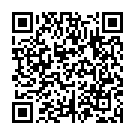 